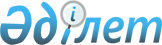 Об утверждении Плана мероприятий по проведению Года детейПостановление Правительства Республики Казахстан от 20 марта 2022 года № 148
      В соответствии с пунктом 2 Указа Президента Республики Казахстан от 19 января 2022 года № 780 "Об объявлении Года детей" Правительство Республики Казахстан ПОСТАНОВЛЯЕТ:
      1. Утвердить прилагаемый План мероприятий по проведению Года детей (далее – План).
      2. Центральным государственным органам, акиматам областей, городов Алматы, Нур-Султана, Шымкента и организациям (по согласованию), ответственным за исполнение Плана:
      1) принять необходимые меры по реализации Плана; 
      2) ежеквартально, не позднее 10 числа месяца, следующего за отчетным периодом, представлять информацию о ходе реализации Плана в Министерство образования и науки Республики Казахстан.
      3. Министерству образования и науки Республики Казахстан ежеквартально, не позднее 25 числа месяца, следующего за отчетным периодом, представлять в Правительство Республики Казахстан информацию о ходе реализации Плана.
      4. Контроль за исполнением настоящего постановления возложить на Министерство образования и науки Республики Казахстан.
      5. Настоящее постановление вводится в действие со дня его подписания. План мероприятий
по проведению Года детей
      Примечание: расшифровка аббревиатур:
      МИОР – Министерство информации и общественного развития Республики Казахстан
      НПП "Атамекен" – Национальная палата предпринимателей Республики Казахстан "Атамекен" 
      МЮ – Министерство юстиции Республики Казахстан
      РУОЦ "Балдаурен" – республиканский учебно-оздоровительный центр "Балдаурен"
      СМИ – средства массовой информации
      МОН – Министерство образования и науки Республики Казахстан
      КОПД МОН – Комитет по охране прав детей Министерства образования и науки Республики Казахстан
      МЗ – Министерство здравоохранения Республики Казахстан
      МТСЗН – Министерство труда и социальной защиты населения Республики Казахстан
      ВС – Верховный Суд Республики Казахстан
      МИО – местные исполнительные органы
      МО – Министерство обороны Республики Казахстан
      МФ – Министерство финансов Республики Казахстан
      СЦК – Служба центральных коммуникаций
      ОСМС – обязательное социальное медицинское страхование
      ПМСП – первичная медико-санитарная помощь
      МКС – Министерство культуры и спорта Республики Казахстан
      ГОБМП – гарантированный объем бесплатной медицинской помощи 
      МЧС – Министерство по чрезвычайным ситуациям Республики Казахстан
      МВД – Министерство внутренних дел Республики Казахстан
      МНЭ – Министерство национальной экономики Республики Казахстан
      НОБД – Национальная образовательная база данных
      АО "НК "Kazakh Tourism" – акционерное общество "Национальная компания "Kazakh Tourism"
      МЦРИАП – Министерство цифрового развития, инноваций и аэрокосмической промышленности Республики Казахстан
					© 2012. РГП на ПХВ «Институт законодательства и правовой информации Республики Казахстан» Министерства юстиции Республики Казахстан
				
      Премьер-МинистрРеспублики Казахстан 

А. Смаилов 
Утвержден
постановлением Правительства
Республики Казахстан
от 20 марта 2022 года № 148
№ п/п

Наименование мероприятия

Форма завершения

Ответственные за исполнение

Срок исполнения

Финансирование
(тысяч тенге)

Источники финансирования

1

2

3

4

5

6

7

Раздел 1. "Білімді бала"(реализация прав детей на качественное образование и развитие личности,усиление воспитательного компонента в учебно-воспитательном процессе)

1. 
Правовое обучение обучающихся всех уровней и разъяснение основных направлений государственной политики в сфере защиты прав и интересов детей на уроках и внеклассных воспитательных мероприятиях 
информация
в Правительство
МИО, МОН
в течение года
в пределах предусмотренных средств
МБ
2. 
Развитие гражданской ответственности детей и подростков через расширение полномочий органов ученического самоуправления 
информация
в Правительство
МИО, МОН
в течение года
не требуется
-
3. 
Увеличение охвата школьников творческим, спортивным и образовательным государственным заказом
информация
в Правительство
МИО, МКС, МОН
в течение года
в пределах предусмотренных средств
МБ
4. 
Предоставление школьникам 5-11 классов абонементов в музеи, театры
информация
в Правительство
МИО
в течение года
за счет внебюджетных средств
внебюджетные средства
5. 
Республиканские образовательные проекты:
информация
в Правительство
в течение года
в течение года
в течение года
в течение года
5. 
общенациональный культурно-образовательный проект "Ризашылық – мейірімділік бұлагы"
информация
в Правительство
МОН, МИО
январь-март
в пределах предусмотренных средств
РБ
5. 
республиканский культурно-образовательный проект "Культурный норматив школьника"
информация
в Правительство
МКС, МОН,
МИО
2-е полугодие
не требуется
-
5. 
республиканский культурно-образовательный проект "Ұлағатты ұрпақ"
информация
в Правительство
МКС, МОН, МИО
2-е полугодие
в пределах предусмотренных средств
РБ
5. 
республиканский проект "Читающая школа" среди организаций среднего образования
информация
в Правительство
МОН,МИО
в течение года
не требуется
-
5. 
организация обучающей школы "Жас қаламгер" для приобщения детей и юношества к чтению в рамках поддержки детского и юношеского чтения в Казахстане
информация
в Правительство
МКС, МОН, МИО
в течение года
в пределах предусмотренных средств
РБ
6. 
Республиканские мероприятия:
информация
в Правительство
в течение года
в течение года
в течение года
в течение года
6. 
республиканский слет педагогических отрядов "Навигаторы детства", посвященный 100-летию профессии вожатых
информация
в Правительство
МОН, РУОЦ "Балдаурен"
апрель
за счет внебюджетных средств
внебюджетные средства
6. 
республиканский конкурс "Лучший школьный медиатор-2022"
информация
в Правительство
МОН, МИО
апрель
в пределах предусмотренных средств
РБ
6. 
республиканский конкурс юных пианистов "Astana Piano Passion"
информация
в Правительство
МКС, МОН, МИО
ноябрь
в пределах предусмотренных средств
РБ
6. 
республиканский конкурс "Ученик года - 2022"
информация
в Правительство
МОН, МИО
апрель - октябрь
в пределах предусмотренных средств
РБ
6. 
республиканский конкурс детских видеороликов среди школьников 1-11 классов "Древо жизни: история моего рода"
информация
в Правительство
МОН, МИО
июнь
в пределах предусмотренных средств
РБ
6. 
республиканский слет "Юный спасатель"
информация
в Правительство
МЧС, МИО
июль
не требуется
РБ
6. 
республиканский военно-патриотический сбор "Айбын" 
информация
в Правительство
МО, МОН, МИО
июнь
в пределах предусмотренных средств
РБ
6. 
республиканская акция "Балаға LIKE" по оценке качества школьного питания, состояния столовых и санитарных узлов
информация
в Правительство
МОН, МИО
октябрь
в пределах предусмотренных средств
РБ
6. 
Президентская новогодняя елка 2023 года
информация
в Правительство
МИО, МОН
декабрь
в пределах
предусмотренных средств
МБ
7. 
Региональные меры и мероприятия:
информация
в Правительство
в течение года
в течение года
в течение года
в течение года
7. 
региональные акции "Я – твой друг" по привлечению волонтерских отрядов к организации досуга детей, обучающихся на дому
информация
в Правительство
МИО, МОН, МИОР, МТСЗН,
ежеквартально
в пределах предусмотренных средств
МБ
7. 
региональные этнолингвистические детские лагеря в период каникул (тематические смены)
информация
в Правительство
МИО, МОН, МКС, ВУЗы
июнь
в пределах предусмотренных средств
МБ
7. 
торжественная церемония открытия летнего сезона отдыха в лагере
информация
в Правительство
МОН, МИО
июнь
не требуется
-
7. 
региональные конкурсы среди юных блогеров и журналистов, дизайнеров, поэтов, певцов, волонтеров, инспекторов дорожного движения с освещением в социальных сетях
информация
в Правительство
МИО, МОН, МКС, МВД
2-е полугодие
в пределах предусмотренных средств
МБ
7. 
проект "Дети и театр" по развитию сети театральных кружков и студий в организациях образования с целью приобщения обучающихся к искусству
информация
в Правительство
МИО, МКС, МОН
2-е полугодие
не требуется
-
8. 
Внесение предложений по вопросу сопровождения детей от рождения до совершеннолетия независимо от регистрации по месту жительства для обеспечения доступа к медицинским, социальным услугам, получению образования путем интеграции баз данных учета и движения контингента детей от рождения до 18 лет, в том числе детей, находящихся в трудной жизненной ситуации, в рамках проекта "Цифровая карта семьи"
информация в Правительство
МОН, МЦРИАП, МЗ, МТСЗН, МВД, МЮ, МИО
май
не требуется
-
9. 
Торжественное открытие летнего сезона отдыха в РУОЦ "Балдаурен" 
информация
в Правительство
МОН, МИО
июнь
не требуется
-
10. 
Разработка курса "Глобальные компетенции" для 5-11 классов по медиа и информационной грамотности
информация
в Правительство
МОН, МИОР
сентябрь
в пределах предусмотренных средств
РБ
11. 
Внедрение новой технологии демонстрации учеником (выпускником школы) личных образовательных, творческих, спортивных достижений – проекта "Электронное портфолио школьника/портфолио выпускника школы" (модуль "Білім" в НОБД)
приказ МОН
МОН, МИО
декабрь
в пределах предусмотренных средств
РБ
12. 
Введение должности регионального уполномоченного по правам ребенка на общественных началах, выполняющего функции советника акимов областей, городов республиканского значения, и заместителя председателя комиссии по делам несовершеннолетних и защите их прав
информация
в Правительство
МОН, МИО
сентябрь
не требуется
-
13. 
Организация и проведение республиканского фестиваля-выставки детского творчества "Таланты среди нас"
фестиваль-выставка
МКС, Центральный государственный музей Республики Казахстан (по согласованию)
в течение 2022 года
за счет собственных доходов
музея
внебюджетные средства
14. 
Организация и проведение инклюзивного музейного фестиваля детского творчества "Мейірім"
инклюзивный фестиваль
МКС, Национальный музей Республики Казахстан (по согласованию)
ежегодно,
1 июня
за счет собственных доходов
музея
внебюджетные средства
Раздел 2. "Отбасы – қауіпсіз мекен"
(реализация прав ребенка на воспитание в благополучной семье, культивирование семейных и нравственно-духовных ценностей)

15. 
Разработка алгоритма межведомственного взаимодействия по вопросам оказания помощи семьям и лицам, находящимся в зоне риска наступления трудной жизненной ситуации
совместный приказ МОН, МИОР, МВД, МЗ, МТСЗН
МОН, МИОР, МВД, МЗ, МТСЗН, МИО
апрель
не требуется
-
16. 
Повышение качества учебно-воспитательного процесса через расширение полномочий коллегиальных органов в соуправлении организацией образования
информация
в Правительство
МОН, МИО
в течение года
не требуется
-
17. 
Внесение предложений по трансформации действующей системы оказания материальной помощи обучающимся отдельных категорий
предложения в Правительство
МОН, МНЭ, МФ, НПП "Атамекен" (по согласованию),МИО
ноябрь
не требуется
-
18. 
Цикл вебинаров для родительской общественности "Мой ребенок – лидер"
информация
в Правительство
МОН, МИО
в течение года
не требуется
-
19. 
Республиканский конкурс "Лучший родительский/попечительский комитет школы – 2022"
информация
в Правительство
МОН, МИО
октябрь
в пределах предусмотренных средств
РБ
20. 
Внесение предложения по увеличению размера ежемесячного государственного пособия по уходу за ребенком до достижения им возраста одного года в 1,5 раза
информация
в Правительство
МТСЗН
май
не требуется
-
21. 
Социальная и психологическая поддержка семей с детьми с ограниченными возможностями
социальный проект
МИОР,
МТСЗН
апрель-декабрь
в пределах предусмотренных средств
РБ
22. 
Продвижение экскурсионно-познавательного детско-юношеского туризма 
информация
в Правительство
МКС,
АО "НК "Kazakh Tourism" (по согласованию), МИО
в течение года
в пределах предусмотренных средств
РБ
23. 
Реализация онлайн-проекта "Әжемнің ертегілері", направленного на сохранение традиций семейного чтения сказок, передачу культурных наследий из поколения в поколения
информация
в Правительство
МКС, МОН, МИО
на постоянной основе
не требуется
-
24. 
Региональные конкурсы "Моя семья – творческая семья", "Моя семья – полиязычная семья", "Моя семья – танцующая семья" и другие
информация
в Правительство
МИО, МОН, МИОР
в течение года
в пределах предусмотренных средств
МБ
Раздел 3. "Дені сау бала"(реализация прав детей, детей-инвалидов и детей с ограниченными возможностями на укрепление и охрану здоровья)

25. 
Разработка и утверждение Плана мероприятий по дальнейшему развитию неонатальной хирургии в Республике Казахстан на 2022 – 2023 годы
приказ МЗ
МЗ
июнь
в пределах предусмотренных средств
-
26. 
Разработка и утверждение Дорожной карты по совершенствованию детской онкологической и гематологической помощи в Республике Казахстан на 2022 – 2024 годы
приказ МЗ
МЗ
июнь
в пределах предусмотренных средств
-
27. 
Выделение грантов резидентуры по остродефицитным специальностям
информация
в Правительство
МЗ, МИО
июнь
в пределах предусмотренных средств
РБ
28. 
Проведение скрининговых исследований новорожденных и детей раннего возраста, профилактических медицинских осмотров детей до 18 лет
информация
в Правительство
МЗ, МИО
июнь, декабрь
в пределах предусмотренных средств
ГОБМП, ОСМС
29. 
Оснащение родовспомогательных организаций и организаций ПМСП оборудованием для проведения аудиологического и офтальмологического скринингов новорожденных и детей раннего возраста
информация
в Правительство
МИО
в течение года
в пределах предусмотренных средств
МБ
30. 
Расширение перечня лекарственных средств и медицинских изделий для амбулаторного обеспечения детей орфанными и противоэпилептическими препаратами 
информация
в Правительство
МЗ
июль
не требуется
РБ
31. 
Реализация комплекса мер по оснащению пищеблоков столовых организаций образования камерами видеонаблюдения и поэтапному введению безналичного расчета
информация
в Правительство
МИО, МОН
сентябрь
в пределах
предусмотренных средств
МБ
32. 
Создание механизма общественного контроля за обеспечением безопасной и комфортной среды в организациях образования (санузлы, столовые, мебель, оборудование и др.) посредством интернет-ресурсов (телеграмм-бот, соцсети и др.)
информация
в Правительство
МОН, МЗ,
МИО
в течение года
не требуется
-
33. 
Разработка и утверждение нормативного правого акта по размещению государственного образовательного заказа на специальную психолого-педагогическую поддержку детей с ограниченными возможностями и методики его расчета 
приказ МОН
МОН
декабрь
не требуется
-
34. 
Увеличение охвата медицинской реабилитацией детей с ограниченными возможностями
информация
в Правительство
МЗ, МИО
декабрь
в пределах предусмотренных средств
ГОБМП, ОСМС
Раздел 4. "Баласын жетімсіретпеген ел" (реализация прав детей-сирот и детей, оставшихся без попечения родителей)

35. 
Реализация мер по расширению функций центров поддержки детей, находящихся в трудной жизненной ситуации
информация
в Правительство
МОН, МИО
октябрь
не требуется
-
36. 
Выработка предложений по внесению изменений в действующее законодательство по внедрению альтернативной формы семейного устройства детей-сирот и детей, оставшихся без попечения родителей, – приемной профессиональной семьи
предложения
в Правительство
МОН, МЗ, МТСЗН, МНЭ,
МИО
ноябрь
не требуется
-
Раздел 5. "Жайлы мекен"(развитие инфраструктуры для детей и индустрии детства)

37. 
Утверждение комплекса мер по развитию инфраструктуры городов, населенных пунктов (дворов, игровых площадок, мест пребывания ребенка) на предмет безопасности и внесение дополнений в планы развития регионов 
информация
в Правительство
МИО, МОН
август
в пределах
предусмотренных средств
МБ
38. 
Оснащение специальных школ и школ-интернатов 
информация
в Правительство
МИО, МОН
декабрь
в пределах предусмотренных средств
МБ
39. 
Церемония открытия новых школ в регионах, построенных в рамках Программы "1000 школ к 2025 году"
информация
в Правительство
МИО, МОН
август-сентябрь
не требуется
-
40. 
Внесение предложений по внедрению национальной премии "Город, дружественный к ребенку" по итогам индекса благополучия детей
предложения
в Правительство
МОН, МНЭ
ноябрь
не требуется
-
Раздел 6. "Бала қорғау" (реализация прав детей на безопасные условия развития)

41. 
Выработка рекомендаций по вопросу освещения темы суицида в документах, регламентирующих этику поведения журналистов
информация
в Правительство
МИОР, МОН, МИО
декабрь
не требуется
-
42. 
Информирование детей о возможности анонимного обращения в адрес КОПД МОН по фактам нарушения их прав в новом формате путем размещения в школе персонального QR-кода "Balaqorgau" в режиме 24/7
QR-коды в каждой школе
МОН, МИО
апрель-май
не требуется
-
43. 
Внедрение в организациях образования служб примирения (медиации)
информация
в Правительство
МИО, МОН,
ВС (по согласованию),
МИО
сентябрь
в пределах предусмотренных средств
МБ
44. 
Разработка и реализация комплекса мер по профилактике интернет-зависимости и азартных игр среди детей
план действий
МИОР,
МКС, МЗ, МОН, МИО
апрель-декабрь
в пределах предусмотренных средств
РБ
45. 
Внедрение поставщиками интернета и мобильных услуг специальных пакетов системы "Белый интернет" с ограниченным "очищенным" контентом для детей и подростков
информация в Правительство
МЦРИАП, МОН
декабрь
не требуется
-
46. 
Проработка вопроса включения национального проекта в интересах детей на 2023 – 2027 годы в перечень национальных проектов, утвержденный Указом Президента Республики Казахстан от 7 октября 2021 года № 670
предложения
в Правительство
МОН, МФ,
МНЭ, МИО
октябрь
не требуется
-
Раздел 7. "BALA_TIME.KZ" (информационно-разъяснительная работа по вопросам детства)

47. 
Разработка, утверждение и реализация медиаплана по информационному сопровождению мероприятий, посвященных Году детей
медиаплан
МИОР, МОН,
МКС, МЗ, МИО
январь-март
в пределах предусмотренных средств
РБ
48. 
Производство и трансляция специальных медиапродуктов для детей: телепередач, сериалов, документальных фильмов, вирусных роликов, художественных мотиваторов, гиф-картинок, имиджевой продукции в социальных сетях, мессенджерах
информация
в Правительство
МИОР
в течение года
в пределах
предусмотренных средств
РБ
49. 
Трансляция мультимедийного и познавательного контента на телеканале "Balapan" 
информация
в Правительство
МИОР, МФ, МИО
4-й квартал
в пределах предусмотренных средств
РБ
50. 
Пополнение контента веб-сайта детской литературы "Дана бала" www.danabala.kz полнотекстовыми книгами казахстанских авторов 
информация
в Правительство
МКС, Национальная академическая библиотека Республики Казахстан (по согласованию)
на постоянной основе
не требуется
-